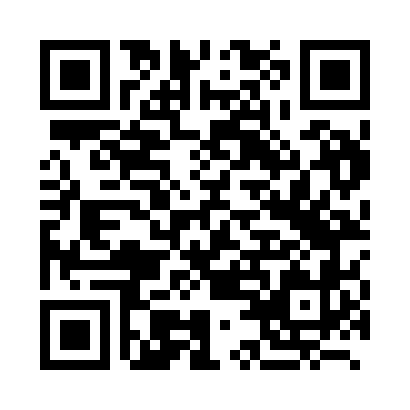 Prayer times for Alecus, RomaniaSat 1 Jun 2024 - Sun 30 Jun 2024High Latitude Method: Angle Based RulePrayer Calculation Method: Muslim World LeagueAsar Calculation Method: HanafiPrayer times provided by https://www.salahtimes.comDateDayFajrSunriseDhuhrAsrMaghribIsha1Sat3:035:351:226:449:0911:302Sun3:035:351:226:459:1011:323Mon3:035:341:226:459:1011:334Tue3:035:341:226:469:1111:345Wed3:035:341:236:469:1211:346Thu3:035:331:236:479:1311:357Fri3:035:331:236:479:1311:358Sat3:035:321:236:479:1411:359Sun3:035:321:236:489:1511:3610Mon3:035:321:246:489:1511:3611Tue3:035:321:246:499:1611:3612Wed3:035:321:246:499:1711:3713Thu3:035:311:246:499:1711:3714Fri3:035:311:246:509:1811:3715Sat3:035:311:256:509:1811:3816Sun3:035:311:256:509:1811:3817Mon3:045:311:256:519:1911:3818Tue3:045:321:256:519:1911:3919Wed3:045:321:256:519:1911:3920Thu3:045:321:266:529:2011:3921Fri3:045:321:266:529:2011:3922Sat3:055:321:266:529:2011:3923Sun3:055:331:266:529:2011:4024Mon3:055:331:276:529:2011:4025Tue3:055:331:276:529:2011:4026Wed3:065:341:276:529:2011:4027Thu3:065:341:276:539:2011:4028Fri3:065:351:276:539:2011:4029Sat3:075:351:286:539:2011:4030Sun3:075:361:286:539:2011:40